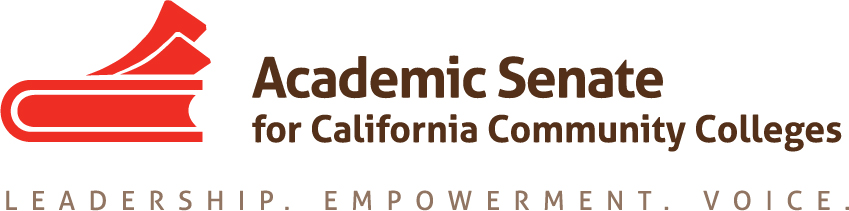 Standards & Practices CommitteeSeptember 16, 20196:30 p.m.--8:00 p.m.Zoom: https://cccconfer.zoom.us/j/945911717 Meeting SummaryWelcome and Roll Call: Geoffrey Dyer—ChairMichelle Bean—Second ChairEric ThompsonRoy ShahbazianAngela EcheverriTanya McGinnisChristopher HowertonReview Committee Charge—amended and updated on the ASCCC website as below:The Standards & Practices Committee is charged with reviewing, acting on, and monitoring various activities as needed and assigned by the President or the Executive Committee of the Academic Senate. The Standards & Practices Committee's activities include, but are not limited to, conducting the Disciplines List revision process; analyzing and reviewing suggested changes in Executive Committee policies, Academic Senate Bylaws, and Rules; administering designated statewide faculty awards presented by the Board of Governors and the Academic Senate; and reviewing and recommending revisions to all processes under its purview as needed. The Standards and Practices Committee also provides professional guidance and technical assistance regarding faculty minimum qualifications and equivalence to the minimum qualifications.Does an SSCCC Representative or representative of other charge need to be added to charge?  Committee decided to invite a student guest from the Student Senate for S&P meetings.Suggested that chairs provide the student a brief orientation on the committee.       Potential to invite representatives of Chief Instructional Officers (CIO) and Association of Chief Human Resources Officers (ACHRO) when S&P discusses certain topics.  When S&P is discussing faculty diversification and hiring, committee agreed to invite experts from CIO and/or ACHRO as needed.Disciplines List Revisions ProcessDisciplines List Revisions Handbook Definition of Professional Organization discussed. Suggestions: Have Perhaps provide attributes and examples of types of professional organizations, including contributions to the discipline.   Eric volunteered to craft language for page seven of Disciplines List Revisions Handbook and examples for page eleven. Summary Document for Area Meetings on October 11 and 12 Chair reviewed the Disciplines List process.Chair will prepare summary document and an email to the submitting school with suggestions for strength. Disciplines List Hearing: Nov. 7, 5:30pm, Renaissance Newport Beach Hotel Current SubmissionsFilm Studies S&P needs to prepare a summary document for the Area meetings.Recent InquiriesLearning Assistance or Learning Skills Coordinators or Instructors, and Tutoring Coordinators—discussed changes requested to Title 5 language for tutoring centers, but it is out of the S&P scope.Registered Behavioral Technology—Moorpark College may submit a proposal.    Awards—S&P will be involved with the internal processes.Exemplary Program Award—Applications Due November 4, 2019Hayward Award—Applications Due December 13, 2019Stanback-Stroud Diversity Award—Applications Due February 14, 20202019 ASCCC GoalsReview Elections Processes Pre-session Resolutions—thank you to committee members for the great work on writing and editing.  Rostrum Articles due September 27 Evaluate Second Minimum Qualification for Faculty Coordinate with Educational Policies Committee, ACHRO, and CIOsCTE MQ ToolkitCo-coordinate professional development opportunities with CTE Leadership Committee Target audienceNeeds assessment—what, other than the toolkit itself, could we provide Possible Dates and projected costsCommittee Priorities—some of the resolutions are completed; we will select priorities at a future meeting.Plenary Meetings Schedule: Fall Zoom Meetings: October 21, November 25, and December 16 at 6:30pm.Best Day and Time for Spring MeetingsFace-to-face Meetings—Angela volunteered to host; we will select a date through Doodle poll in January.    Respectfully submitted by Michelle Velasquez Bean